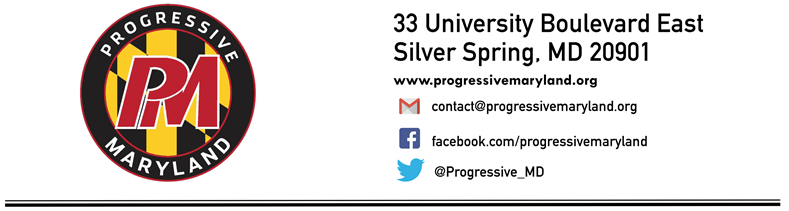 2018 Questionnaire for the House of DelegatesProgressive Maryland is a grassroots community organization that acts for social and economic justice by developing civic leaders and cultivating allies in order to advance economic, racial, and environmental equity, and to change our economic system for the benefit of all people in Maryland. Learn more at www.ProgressiveMaryland.orgProgressive Maryland supports candidates who will work to build a society and economy that works for all Marylanders, with special emphasis on traditionally marginalized groups–low and moderate income residents, people of color, women, LGBTQ+, and all oppressed and exploited people. Elections can have an enormous impact on our work to reduce inequity and to improve the lives of residents all over the state.  It is our responsibility not only to advocate for residents but also to empower them to engage in the political process at every level, from member-led canvasses to trainings for our members who wish to run for office. To be considered for Progressive Maryland’s endorsement, please return the completed questionnaire to our Policy and Legislative Director Jennifer Dwyer at Jennifer@progressivemaryland.org no later than 5 P.M. on Friday, January 26, 2018. Your responses will be available to the public at www.ProgressiveMaryland.orgIssue Questions1. Do you support ending the money-based bail system?Yes	X		NoComments:  I am leading the effort on this issue in the General Assembly. 2. Will you support a $15 per hour minimum wage for all Maryland workers? If yes, over what time period would you suggest implementing it? Do you support including an indexing provision?Yes	X		NoComments:  If not immediately, it should be implemented as soon as possible. And, I support an indexing provision. I am a cosponsor of the House bill and will fight for its passage. 3. Do you support public financing of State Senate and Delegate races similar to systems enacted in Montgomery County and Howard County?Yes	X		NoComments:4. Do you support increased protections for workers in terms of scheduling practices? In particular, will you support requiring employers to give 3 weeks’ notice to employees of their shift schedule, requiring employers who call employees into work only to send them home before the end of their shift to provide a certain percentage of the pay that the employee would have made that day, and prohibiting employers from scheduling an employee to work back-to-back shifts or shifts scheduled only a few hours apart without the employee’s consent?Yes	X		NoComments:  I support these protections. 5. Do you support workers’ rights to organize in the private and public sectors? Will you make it a priority that all public employees be covered by a public employees relations act, similar to the National Labor Relations Act, which has governed work in the private sector for over 80 years?Yes	X		NoComments:  I do support this effort and it’s a priority. 6. We believe that the financial security of women is integral to the health of our economy. Do you feel that legislation ensuring the equal treatment of men and women in the workplace is appropriate? If so, what legislation will you support as a member of the General Assembly to bring women to parity with their male colleagues?Yes	X		NoComments:  As the first male member of the General Assembly to join the Women’s Caucus as an Associate Member, I do support this wholeheartedly. Each year, I support legislation surrounding parity, including legislation mandating reporting requirements by businesses.  7. Do you believe that employers should be required to make reasonable accommodations for employees and applicants for employment who have known limitations due to conditions related to pregnancy or childbirth?Yes	X		NoComments:  Yes, and I am a proud cosponsor of bills this year mandating such requirements. 8. Are there any instances in which the state should place restrictions on a patient seeking abortion care, such as stage of pregnancy, access based on age, or the type of abortion care that state funding should cover?Yes			No   XComments:9. Will you support single-payer health care in Maryland? If so, how would you pass it and how would you pay for it?Yes	X		NoComments:  Not only do I support it, but this year I am the lead sponsor in the Maryland House of Delegates of the bill that would accomplish single-payer health care in the State. 10. Will you support instituting transparency rules for Pharmacy Benefit Managers and drug corporations as well as creating a drug cost review commission for high cost drugs?Yes	X		NoComments:  Yes, and I am cosponsoring the bill that would accomplish this. 11. In general, do you support or oppose charter schools?Support			Oppose  XComments:  I believe that our efforts and state resources should generally be focused on our public schools. I think charter schools have a place but only under the auspices of the public school system.  12. Do you support or oppose school vouchers that would allow public school students, K-12, to attend a private school instead of their local public school? Please explain your support or opposition.Support			Oppose  XComments:  We should be wary of diverting taxpayer resources away from public schools and, instead, we should concentrate on improving public school education so there’s no need or motivation for such vouchers. 13. Will you support making state colleges and universities free for all in-state students?Yes	X		NoComments:14. Will you support the Trust Act?Yes	X		NoComments:  My only concern is ensuring that, within the law, authorities have appropriate discretion as it relates to violent crime. 15. Will​ ​you​ ​support​ ​closing​ ​corporate​ ​tax ​ ​loopholes​  by​ ​ requiring​ ​ combined​ ​ reporting,​ ​as​ most​ ​other​ states​​ have​ ​ done?​ ​ Will​  ​you​ ​​support​ ​bringing ​​back​ ​Maryland’s​ 6.25​ %​ tax​ ​rate​ ​on​ ​ income​ of​ ​more​ than​ ​$1​ ​million​ ​to​ ​allow​ ​upper​ ​income​ residents​ ​to​​ ​contribute​ ​more​ ​to​ ​Maryland?Yes	X		NoComments:16. Do you plan to introduce or support legislation to provide protection for the Potomac, Chesapeake or other shared environments that have had federal funding for protection removed?Yes	X		NoComments:17. What legislation and regulations can Maryland state government enact to protect our residents from the damage inflicted by Trump’s federal government?Comments:  We’ve done a lot thus far by giving our Attorney General the authority to sue the federal government without the Governor’s approval. But, the Governor has zeroed-out the AG’s budget to carry out this authority so we need to mandate funding for this office. 18. Do​ ​you​ ​support​ ​the​ ​creation​ ​of​ ​a​ ​progressive​ ​caucus​ ​in​ ​the​ ​state​ ​legislature?Yes	X		NoComments:  I am an original member of the current, informal progressive caucus in the legislature. Candidate InformationCandidate InformationCandidate InformationCandidate Last Name:  Barron ___________________________________________________________Candidate Last Name:  Barron ___________________________________________________________Candidate First Name:  Erek ___________________________________________________________Candidate First Name:  Erek ___________________________________________________________Office Seeking:  State Delegate ___________________________________________________________Office Seeking:  State Delegate ___________________________________________________________District:  24___________________________________________________________District:  24___________________________________________________________Party:  Democrat ___________________________________________________________Party:  Democrat ___________________________________________________________Campaign Contact InformationCampaign Contact InformationCampaign Contact InformationCommittee Name:  Friends of Erek L. Barron___________________________________________________________Committee Name:  Friends of Erek L. Barron___________________________________________________________Street Address:  PO Box 6681___________________________________________________________Street Address:  PO Box 6681___________________________________________________________City:  Upper Marlboro___________________________________________________________City:  Upper Marlboro___________________________________________________________Zip Code:  20792___________________________________________________________Zip Code:  20792___________________________________________________________Business Phone:  202-906-9257___________________________________________________________Business Phone:  202-906-9257___________________________________________________________Fax:  N/A___________________________________________________________Fax:  N/A___________________________________________________________Campaign Website:  erekbarron.com ___________________________________________________________Campaign Website:  erekbarron.com ___________________________________________________________Candidate Contact InformationCandidate Contact InformationCandidate Contact InformationCell Phone:  202-906-9257___________________________________________________________Cell Phone:  202-906-9257___________________________________________________________Email Address:  erek@erekbarron.com ___________________________________________________________Email Address:  erek@erekbarron.com ___________________________________________________________Treasurer Contact InformationTreasurer Contact InformationTreasurer Contact InformationTreasurer Name: Keisha Garner, Esq. ___________________________________________________________Treasurer Name: Keisha Garner, Esq. ___________________________________________________________Street Address:  1717 K Street, NW #900___________________________________________________________Street Address:  1717 K Street, NW #900___________________________________________________________City:  Washington, DC___________________________________________________________City:  Washington, DC___________________________________________________________Zip Code:  20006___________________________________________________________Zip Code:  20006___________________________________________________________Phone:  202-627-6809___________________________________________________________Phone:  202-627-6809___________________________________________________________Candidate HistoryCandidate HistoryCandidate HistoryPrevious Elected Offices:  Originally elected State Delegate in 2014. Previous Elected Offices:  Originally elected State Delegate in 2014. Previous Elected Offices:  Originally elected State Delegate in 2014. Which Years Did You Serve: I have served as a State Delegate since 2015. Which Years Did You Serve: I have served as a State Delegate since 2015. Which Years Did You Serve: I have served as a State Delegate since 2015. Have you ever received an endorsement from Progressive Maryland?YES_____ or  NO_X____          YES_____ or  NO_X____          If Yes, when:If Yes, when:If Yes, when:Have you ever assisted Progressive Maryland in achieving its goals?Have you ever assisted Progressive Maryland in achieving its goals?YES_X____ or NO_____    Describe:  I was a leader in passage of the Justice Reinvestment Act and specifically led in elimination of mandatory minimums for drug offenses, elimination of the crack-powder cocaine disparity, mandated drug treatment within 21 days, reduction in maximum sentences for a wide variety of offenses, and the expansion of access to expungement.  I also have led the effort to reform Maryland’s pretrial justice system by pushing for an Attorney General opinion and a new Court rule and by fighting legislative efforts to undo the new rule. Describe:  I was a leader in passage of the Justice Reinvestment Act and specifically led in elimination of mandatory minimums for drug offenses, elimination of the crack-powder cocaine disparity, mandated drug treatment within 21 days, reduction in maximum sentences for a wide variety of offenses, and the expansion of access to expungement.  I also have led the effort to reform Maryland’s pretrial justice system by pushing for an Attorney General opinion and a new Court rule and by fighting legislative efforts to undo the new rule. Describe:  I was a leader in passage of the Justice Reinvestment Act and specifically led in elimination of mandatory minimums for drug offenses, elimination of the crack-powder cocaine disparity, mandated drug treatment within 21 days, reduction in maximum sentences for a wide variety of offenses, and the expansion of access to expungement.  I also have led the effort to reform Maryland’s pretrial justice system by pushing for an Attorney General opinion and a new Court rule and by fighting legislative efforts to undo the new rule. Major Endorsements (Elected Officials/Organizations/Opinion Leaders):  UNITE HERE Local 25; SEIU 1199; Md League of Conservation Voters; Sierra Club; National Nurses UnionMajor Endorsements (Elected Officials/Organizations/Opinion Leaders):  UNITE HERE Local 25; SEIU 1199; Md League of Conservation Voters; Sierra Club; National Nurses UnionMajor Endorsements (Elected Officials/Organizations/Opinion Leaders):  UNITE HERE Local 25; SEIU 1199; Md League of Conservation Voters; Sierra Club; National Nurses Union19. For the measures above that you have agreed to support would you be willing to:19. For the measures above that you have agreed to support would you be willing to:Co-sponsor legislation?    Work with our Policy and Legislative Director to help pass a bill?    Testify at a hearing in support of legislation?Speak at public events in support of legislation?Write a letter in support of legislation? Write an op-ed in support of legislation?YES__x___ or  NO_____    YES__x___ or  NO_____YES__x___ or  NO_____    YES__x___ or  NO_____    YES__x___ or  NO_____YES__x___ or  NO_____20. Would you be willing to engage with Progressive Maryland members and their communities by:20. Would you be willing to engage with Progressive Maryland members and their communities by:Speaking at Progressive Maryland events?Meeting with our membership annually to report on the progress of our shared priorities and answer questions from our members?Writing a letter to unorganized workers endorsing an organizing drive by a labor union?YES__x___ or  NO_____           YES__x___ or  NO_____           YES__x___ or  NO_____            